Unit 6 pag 14 activity 1What are some different ways to express numbers and figures?financial percentageswith gains and lossesWhat are the consequences of mistakes in figures?poor financial controlcontinued losses   Unit 7 pag 16 activity 1How does technology help people stay organized?giving advice , so get used to keep a diary every dayHave you ever forgotten about an appointment? How did it happen?yes, I forget her , and did not give me time to cancelUnit 7 pag 16 activity 1How does technology help people stay organized?using electronic agendasHave you ever forgotten about an appointment? How did it happen?if not record the dateUnit 8 pag 18 activity 1What are some phrases used to mark time?Break, waste time, time to spend, earlyWhat are your impressions of people who are early or late of meetings?which they are breached , and can not be trustedUnit 9 pag 20 activity 1 Do you think you should have more or less public holidays in your country?more holidaysHow much vacation time do people get in your country?How does that compare to other countries?summer vacation and winter , and compared to other countries , we are wellUnit 10 pag 22 activity 1What are some things that can affect the price of a product?product demandHow can you get the best price on a product?leveraging deals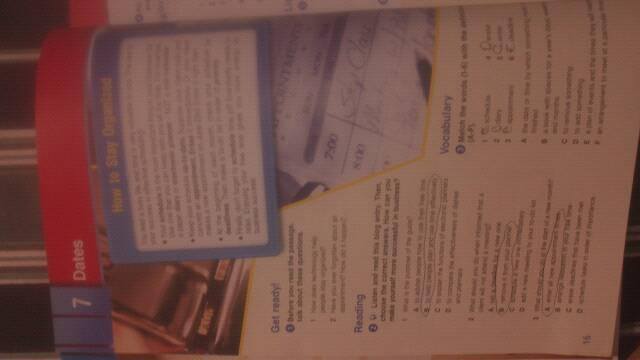 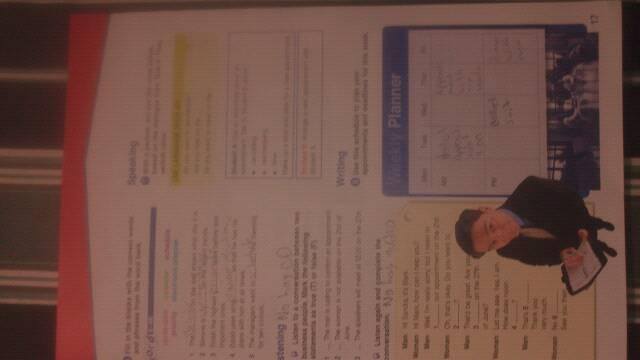 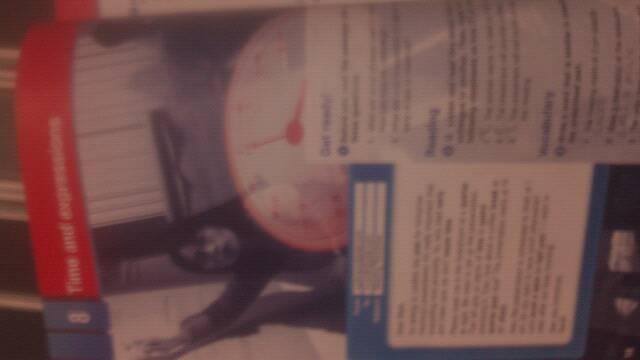 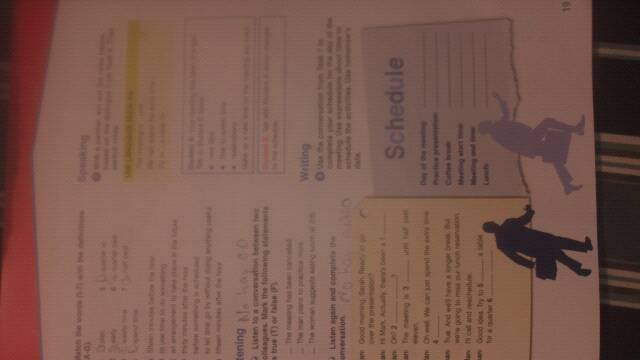 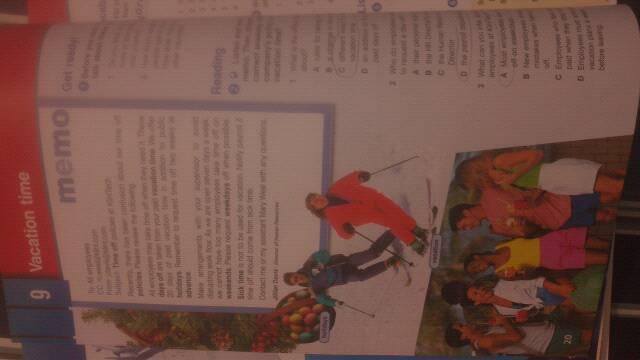 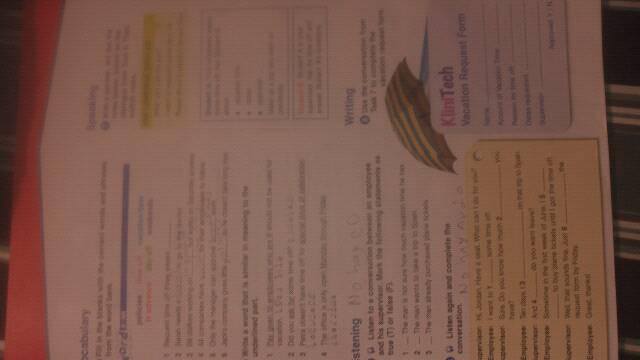 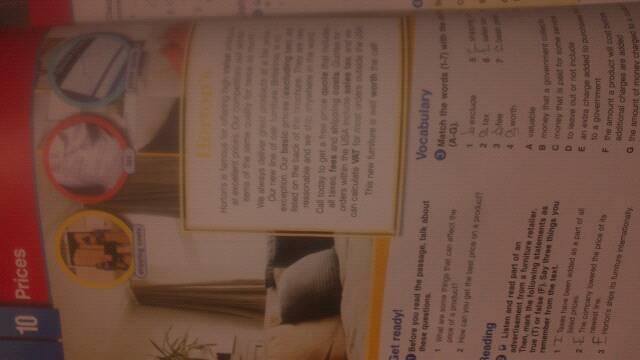 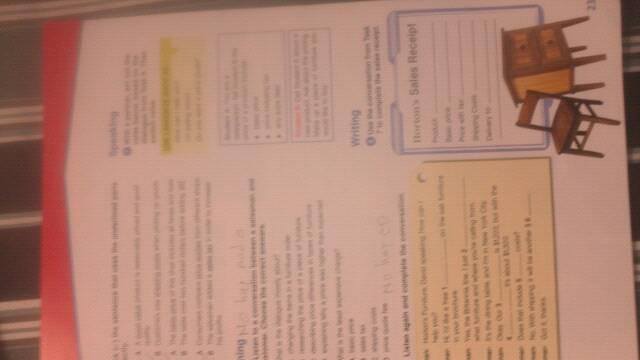 